MOBILE COMMERCE AWARDS 2016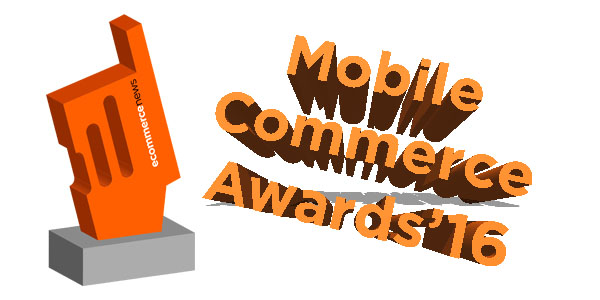 DOCUMENTACION REQUERIDAFicha de inscripción debidamente cumplimentada. 
Breve Memoria/Dosier donde se reflejen los motivos de la candidatura: cifras de tráfico, ventas mobile, analítica, estrategias definidas e implantadas así como cualquier otra circunstancia que quieran que el jurado valore.
Documentos de apoyo que consideren (vídeos, fotos, enlaces, audios, dossieres, etc), que ayuden a valorar la candidatura.

ENVÍO DE DOCUMENTACIONLa documentación (ficha de inscripción cumplimentada y memoria) para la participación en los MOBILE COMMERCE AWARDS deberá ser enviada en soporte digital por correo electrónico a la siguiente dirección: info@ecommerce-news.es indicando en el asunto CANDIDATURA MOBILE COMMERCE AWARDS. 

El plazo de presentación de candidaturas permanecerá abierto hasta el MIÉRCOLES 26 de octubre a las 23.59 horas. Los finalistas se darán a conocer en la web de Ecommerce News el 31 de octubre y la entrega de premios se celebrará a la finalización del congreso anual Mobile Commerce Congress el día 3 de noviembre de 2016. FICHA INSCRIPICION CANDIDATURA MOBILE COMMERCE AWARDS 2016
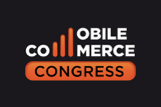 En……………………………, a ……………., de ………………………………., de 2016Firmado,MEMORÍA: (cumplimentar por el candidato/s)DATOS  DE LA CANDIDATURADATOS  DE LA CANDIDATURANombre de la candidatura:Nombre de la Empresa:                                              Categoría (seleccionar una):M-Commerce Award Pure PlayerM-Commerce Award OmnichannelM-Commerce Awardd Innovation

                                              Categoría (seleccionar una):M-Commerce Award Pure PlayerM-Commerce Award OmnichannelM-Commerce Awardd Innovation

DATOS DE CONTACTODATOS DE CONTACTONombre y apellidos de la persona que presenta la candidatura:
Cargo:Empresa:Dirección:Email:Teléfono:Documentación aportada:Esta fichaDossierDocumentación complementaria:ImágenesVídeosAudiosOtros